STUDIEWIJZER NEDERLANDS – KLAS 1
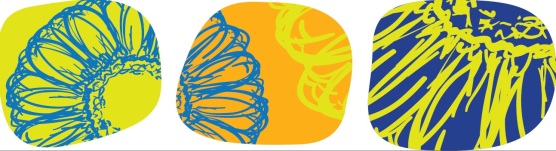 StudiewijzertNEDERLANDS Vak NederlandsNederlandsNederlandsKerntaakAVOAVOAVOKlas Klas 1, niveau 4Lesblok 1 uurPeriode 1Tijd18 uren18 uren18 urenDocentSara HammoutiSara HammoutiSara HammoutiInhoudNederlands lezen en luisterenNederlands lezen en luisterenNederlands lezen en luisterenToetsing & WegingInleveren: portfolioToets: leestoetsInleveren: portfolioToets: leestoetsInleveren: portfolioToets: leestoetsHerkansingAlle toetsen zijn herkansbaar, mits dit past binnen het herkansingsbeleid Helicon MBO Den Bosch. Alle toetsen zijn herkansbaar, mits dit past binnen het herkansingsbeleid Helicon MBO Den Bosch. Alle toetsen zijn herkansbaar, mits dit past binnen het herkansingsbeleid Helicon MBO Den Bosch. BeoordelingEén cijfer voor de toets. Portfolio moet met een voldoende behaald zijn.Eén cijfer voor de toets. Portfolio moet met een voldoende behaald zijn.Eén cijfer voor de toets. Portfolio moet met een voldoende behaald zijn.Datum  van toetsing Week 9/10 van periode 1.Week 9/10 van periode 1.Week 9/10 van periode 1.Onder-werpLezenLezenBenodigd-heden Lessen van 60 minuten.NuNederlands digitaal lesmateriaal.Woordenlijst bijhouden. Lessen van 60 minuten.NuNederlands digitaal lesmateriaal.Woordenlijst bijhouden. LesOnder-werpenLesnummer Lesstof: in les + huiswerkLesOnder-werpenWeek 1Geen les LesOnder-werpenWeek 2Les 1IntroductieStudiewijzer doornemenNuNederlands activerenLesOnder-werpenLes 2Opbouw van een tekstUitleg inleiding, kern, slot, functies van alinea’s    NuNederlands: §2.1-2.3 De opbouw van een tekstPortfolio:Neem een hoofdstuk uit de theorie van je IBS. De uitgekozen tekst dient minimaal één A4 te zijn. Markeer hier de inleiding, kern en het slot. Geef ook de functies van de alinea’s aan.LesOnder-werpenWeek 3Les 3Onderwerp en hoofdgedachteOnderwerp en hoofdgedachte behandelenNuNederlands: §1.1 Onderwerp en hoofdgedachtePortfolio:Tekst op internet of in een tijdschrift/boek zoeken: (passend bij individueel niveau en interesse)Onderwerp HoofdgedachteKernzinnenLesOnder-werpenLes 4Doel en publiekHerhalen voorkennisUitleg tekstdoelen en publiekNuNederlands: §1.2 Doel en publiekPortfolio:Tekst die je eerder opgezocht hebt: bepaal hier het doel en publiek van.LesOnder-werpenWeek 4Les 5Portfolio Uitleg portfolio/verslag makenPortfolio:Maak een opzet voor je portfolio/verslag/IBS in Word.LesOnder-werpenLes 6Opbouw van een tekstHerhalen voorkennisUitleg tekstverbanden en signaalwoorden    NuNederlands: §2.1-2.3 De opbouw van een tekstPortfolio:Neem een hoofdstuk uit de theorie van je IBS. De uitgekozen tekst dient minimaal één A4 te zijn. Onderstreep hier alle signaalwoorden en geef aan welk tekstverband daarbij hoort.LesOnder-werpenWeek 5Les 7Betrouwbaarheid van een tekstHerhalen voorkennisUitleg kritisch lezen, betrouwbaarheid van tekstenNuNederlands: §1.3 Betrouwbaarheid van een tekst.Portfolio:Wat zijn betrouwbare en onbetrouwbare bronnen en waarom? Zoek van de betrouwbare en niet betrouwbare bronnen twee voorbeelden.  Beargumenteer waarom deze bron juist wel betrouwbaar is of juist niet betrouwbaar is. Verwerk dit in je portfolio.LesOnder-werpenLes 8Teksten met meningenHerhalen voorkennisUitleg feiten, meningen, argumenteren, soorten argumenten, drogredenenNuNederlands: §4.1 en 4.2 Feit, mening en argument.LesOnder-werpenWeek 6Les 9SamenvattenHerhalen voorkennisUitleg samenvattenPortfolio:Neem een hoofdstuk uit de theorie van je IBS dat je gaat samenvatten. De uitgekozen tekst dient minimaal twee A4’tjes te zijn.	LesOnder-werpenLes 10Woordenschat Herhalen voorkennisWoordenschat – betekenis afleiden uit de tekst of een woord. Figuurlijk taalgebruikNuNederlands: WO1 – §1.1 Betekenis afleiden uit de tekstPortfolio:Neem een hoofdstuk uit de theorie van je IBS. Markeer de woorden die je niet kent en lever de woorden in bij de docent. Wissel de woorden ook uit met een medestudent. Noteer de betekenis achter de woorden.LesOnder-werpenWeek 7Les 11WoordenschatKorte terugblik vorige lesWoordenlijst ProeftoetsPortfolio:Voeg de gemaakte proeftoets toe aan je portfolio.LesOnder-werpenLes 12ProeftoetsNabespreken proeftoetsWerken aan portfolioFeedback krijgen op opdrachtenLesWeek 8Les 13Toets LezenPortfolio inleverenLesLes 12Toets nabesprekenBespreken nieuw onderwerpLuisteroefeningHerfstvakantieHerfstvakantieHerfstvakantie